  Year 3 Key Skills ‘Why were the Romans so powerful?’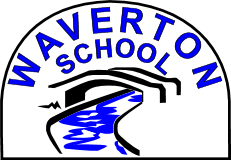 HistoryCan they describe events and periods using the words: BC, AD and decade?Can they describe events from the past using dates when things happened?Can they describe events and periods using the words: ancient and century?Can they use a timeline within a specific time in history to set out the order things may have happened?Can they use their mathematical knowledge to work out how long ago events would have happened? Do they recognise the part that archaeologists have had in helping us understand more about what happened in the past?Can they use various sources of evidence to answer questions?Can they use various sources to piece together information about a period in history?Can they research a specific event from the past?Can they use their ‘information finding’ skills in writing to help them write about historical information?Can they, through research, identify similarities and differences between given periods in history?HistoryCan they describe events and periods using the words: BC, AD and decade?Can they describe events from the past using dates when things happened?Can they describe events and periods using the words: ancient and century?Can they use a timeline within a specific time in history to set out the order things may have happened?Can they use their mathematical knowledge to work out how long ago events would have happened? Do they recognise the part that archaeologists have had in helping us understand more about what happened in the past?Can they use various sources of evidence to answer questions?Can they use various sources to piece together information about a period in history?Can they research a specific event from the past?Can they use their ‘information finding’ skills in writing to help them write about historical information?Can they, through research, identify similarities and differences between given periods in history?HistoryCan they describe events and periods using the words: BC, AD and decade?Can they describe events from the past using dates when things happened?Can they describe events and periods using the words: ancient and century?Can they use a timeline within a specific time in history to set out the order things may have happened?Can they use their mathematical knowledge to work out how long ago events would have happened? Do they recognise the part that archaeologists have had in helping us understand more about what happened in the past?Can they use various sources of evidence to answer questions?Can they use various sources to piece together information about a period in history?Can they research a specific event from the past?Can they use their ‘information finding’ skills in writing to help them write about historical information?Can they, through research, identify similarities and differences between given periods in history?HistoryCan they describe events and periods using the words: BC, AD and decade?Can they describe events from the past using dates when things happened?Can they describe events and periods using the words: ancient and century?Can they use a timeline within a specific time in history to set out the order things may have happened?Can they use their mathematical knowledge to work out how long ago events would have happened? Do they recognise the part that archaeologists have had in helping us understand more about what happened in the past?Can they use various sources of evidence to answer questions?Can they use various sources to piece together information about a period in history?Can they research a specific event from the past?Can they use their ‘information finding’ skills in writing to help them write about historical information?Can they, through research, identify similarities and differences between given periods in history?GeographyCan they name a number of countries in the Northern Hemisphere?GeographyCan they name a number of countries in the Northern Hemisphere?ComputingCan they create a presentation that moves from slide to slide and is aimed at a specific audience?Can they combine text, images and sounds and show awareness of audience?Do they know how to manipulate text, underline text, centre text, change font and size and save text to a folder? Design and Technology:  Textiles Can they join textiles of different types in different ways?Can they choose textiles both for their appearance and also qualities? Design and Technology:  Textiles Can they join textiles of different types in different ways?Can they choose textiles both for their appearance and also qualities? Art and Design, CollageCan they cut very accurately?Can they overlap materials?Can they experiment using different colours?Can they use mosaic?TextilesCan they use more than one type of stitch?Can they use sewing to add detail to a piece of work? Can they add texture to a piece of work? Art and Design, CollageCan they cut very accurately?Can they overlap materials?Can they experiment using different colours?Can they use mosaic?TextilesCan they use more than one type of stitch?Can they use sewing to add detail to a piece of work? Can they add texture to a piece of work? Art and Design, CollageCan they cut very accurately?Can they overlap materials?Can they experiment using different colours?Can they use mosaic?TextilesCan they use more than one type of stitch?Can they use sewing to add detail to a piece of work? Can they add texture to a piece of work? Science: Forces and MagnetsCan they compare how things move on different surfaces? Can they observe that magnetic forces can be transmitted without direct contact?Can they observe how some magnets attract or repel each other?Can they classify which materials are attracted to magnets and which are not?Can they notice that some forces need contact between two objects, but magnetic forces can act at a distance?Can they compare and group together a variety of everyday materials on the basis of whether they are attracted to a magnet?Can they identify some magnetic materials?Can they describe magnets have having two poles (N & S)?Can they predict whether two magnets will attract or repel each other depending on which poles are facing? Science: Forces and MagnetsCan they compare how things move on different surfaces? Can they observe that magnetic forces can be transmitted without direct contact?Can they observe how some magnets attract or repel each other?Can they classify which materials are attracted to magnets and which are not?Can they notice that some forces need contact between two objects, but magnetic forces can act at a distance?Can they compare and group together a variety of everyday materials on the basis of whether they are attracted to a magnet?Can they identify some magnetic materials?Can they describe magnets have having two poles (N & S)?Can they predict whether two magnets will attract or repel each other depending on which poles are facing? PE: DanceDo they improvise freely, translating ideas from a stimulus into movement?Can they create dance phrases that communicate ideas?Do they share and create phrases with a partner and in small groups?Can they repeat, remember and perform these phrases in a dance?Do they use dynamic, rhythmic and expressive qualities clearly and with control?Do they understand the importance of warming-up and cooling-down?Do they recognise and talk about the movements used and the expressive qualities of dance?Can they suggest improvements to their own and other people’s dances?Evaluating and ImprovingCan they explain how their work is similar and different from that of others?With help, do they recognise how performances could be improved?PE: DanceDo they improvise freely, translating ideas from a stimulus into movement?Can they create dance phrases that communicate ideas?Do they share and create phrases with a partner and in small groups?Can they repeat, remember and perform these phrases in a dance?Do they use dynamic, rhythmic and expressive qualities clearly and with control?Do they understand the importance of warming-up and cooling-down?Do they recognise and talk about the movements used and the expressive qualities of dance?Can they suggest improvements to their own and other people’s dances?Evaluating and ImprovingCan they explain how their work is similar and different from that of others?With help, do they recognise how performances could be improved?PE: DanceDo they improvise freely, translating ideas from a stimulus into movement?Can they create dance phrases that communicate ideas?Do they share and create phrases with a partner and in small groups?Can they repeat, remember and perform these phrases in a dance?Do they use dynamic, rhythmic and expressive qualities clearly and with control?Do they understand the importance of warming-up and cooling-down?Do they recognise and talk about the movements used and the expressive qualities of dance?Can they suggest improvements to their own and other people’s dances?Evaluating and ImprovingCan they explain how their work is similar and different from that of others?With help, do they recognise how performances could be improved?MusicCan they create repeated patterns with different instruments?Can they use musical words (the elements of music) to describe a piece of music and compositions? 